POWODZENIA  Rozmnażanie i rozwój człowiekaTest sprawdzający – rozdział XDokończ zdanie. Zaznacz odpowiedź spośród podanych.Funkcją męskiego układu rozrodczego nie jestprodukcja testosteronu.wytwarzanie gamet męskich.produkcja estrogenów.wprowadzanie plemników do żeńskich dróg rodnych.Podaj nazwy żeńskich narządów płciowych, których dotyczą poniższe opisy.W tym narządzie rozwija się zarodek, a następnie płód.______________________________________________________________________________________Ten narząd umożliwia wprowadzenie nasienia do dróg rodnych oraz wydanie na świat potomstwa.______________________________________________________________________________________Te narządy wytwarzają żeńskie hormony płciowe.______________________________________________________________________________________W tych narządach dochodzi do zapłodnienia komórki jajowej.______________________________________________________________________________________Uzupełnij tabelę dotyczącą męskich cech płciowych. Wpisz w odpowiednie rubryki wyrazy spośród podanych.zarost na twarzy, jądra, wąskie biodra, nasieniowody, prostata, szerokie ramiona, prącieOceń, czy poniższe informacje dotyczące męskiego układu rozrodczego są zgodne z prawdą. Zaznacz literę P,  jeśli informacja jest prawdziwa, albo literę F – jeśli jest fałszywa.Podkreśl właściwe wyrazy tak, aby tekst dotyczący rozwoju zarodkowego był prawdziwy.Zygota / Gameta powstaje w wyniku połączenia się komórki jajowej z plemnikiem. Rozwijający się zarodek początkowo odżywia się substancjami zgromadzonymi w łożysku / komórce jajowej. Po około 7 dniach od zapłodnienia zarodek zagnieżdża się w macicy / jajowodzie. Tam zaczyna się różnicować, a po upływie 9 tygodni posiada ludzkie kształty i jest nazywany płodem / zarodkiem.Dokończ zdanie. Zaznacz odpowiedź spośród podanych.Owodnia jest błoną płodową, którachroni zarodek przed szkodliwymi czynnikami  zewnętrznymi.odpowiada za tworzenie naczyń krwionośnych  zarodka.transportuje zarodek z jajowodu do macicy.odpowiada za wymianę substancji między matką a  płodem.Wyjaśnij, dlaczego kobieta w ciąży nie powinna palić papierosów.____________________________________________________________________________________________________________________________________________________________________________________Przeanalizuj poniższy wykres i na jego podstawie wykonaj polecenia.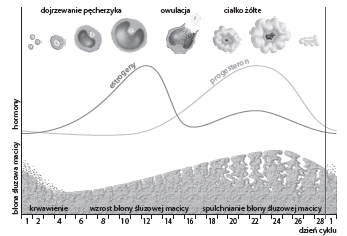 Określ, jak estrogeny wpływają na błonę śluzową macicy.______________________________________________________________________________________Podaj dzień cyklu miesiączkowego, w którym następuje uwolnienie dojrzałej komórki jajowej z pęcherzyka jajnikowego.______________________________________________________________________________________Na podstawie opisów rozpoznaj okresy rozwoju człowieka i podaj ich nazwy.Jest to okres najszybszego wzrostu człowieka. Pod koniec tego okresu dziecko ma charakterystyczną sylwetkę: dużą głowę i krępy tułów oraz krótkie ręce i nogi. Zwykle potrafi już  chodzić.Nazwa okresu: __________________________________________________________________________W tym okresie zmieniają się rysy twarzy i kształtuje sylwetka. Pojawiają się cechy płciowe, takie jak szerokie ramiona u chłopców.Nazwa okresu: __________________________________________________________________________Zaznacz punkt, w którym zostały wymienione wyłącznie choroby przenoszone drogą  płciową.Toksoplazmoza, kiła, rak sutka.AIDS, rzęsistkowica, WZW typu A.Rak prostaty, kiła, WZW typu C.Rak szyjki macicy, rzęsistkowica, AIDS.Cechy pierwszorzędoweCechy drugorzędoweCechy trzeciorzędowe1.W najądrzach są magazynowane gamety męskie – plemniki.PF2.Nasienie jest wydzieliną nasieniowodów.PF3.Położenie jąder poza jamą ciała jest związane z prawidłowym rozwojem plemników.PF